Приложение 1Документы для подтверждения соответствия кандидатов требованиям к образованию и профессиональной подготовке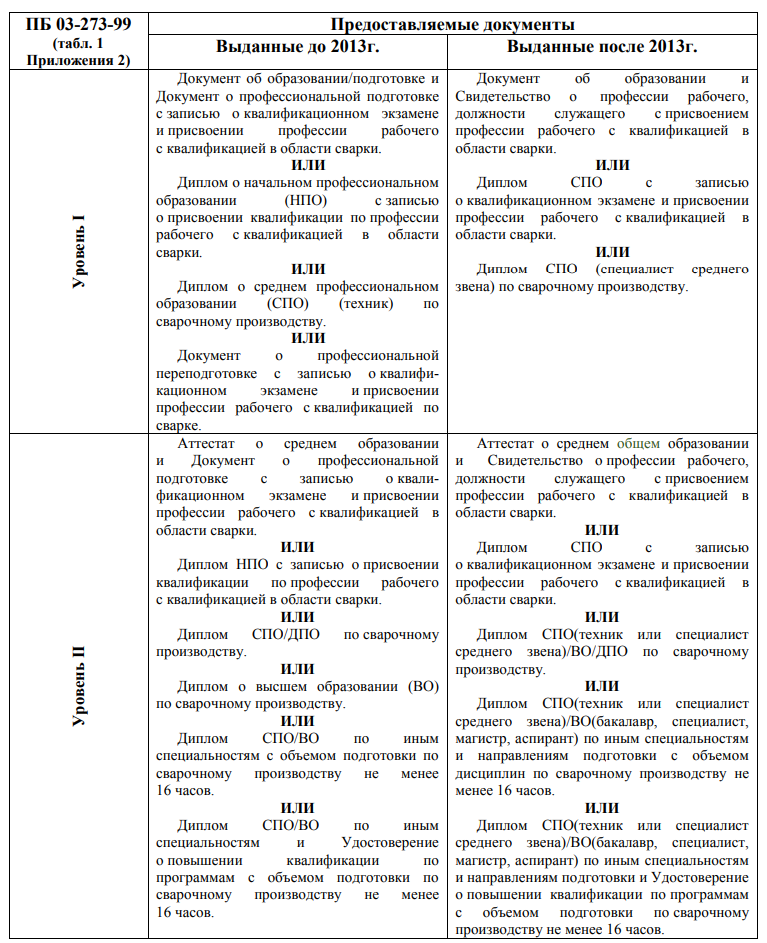 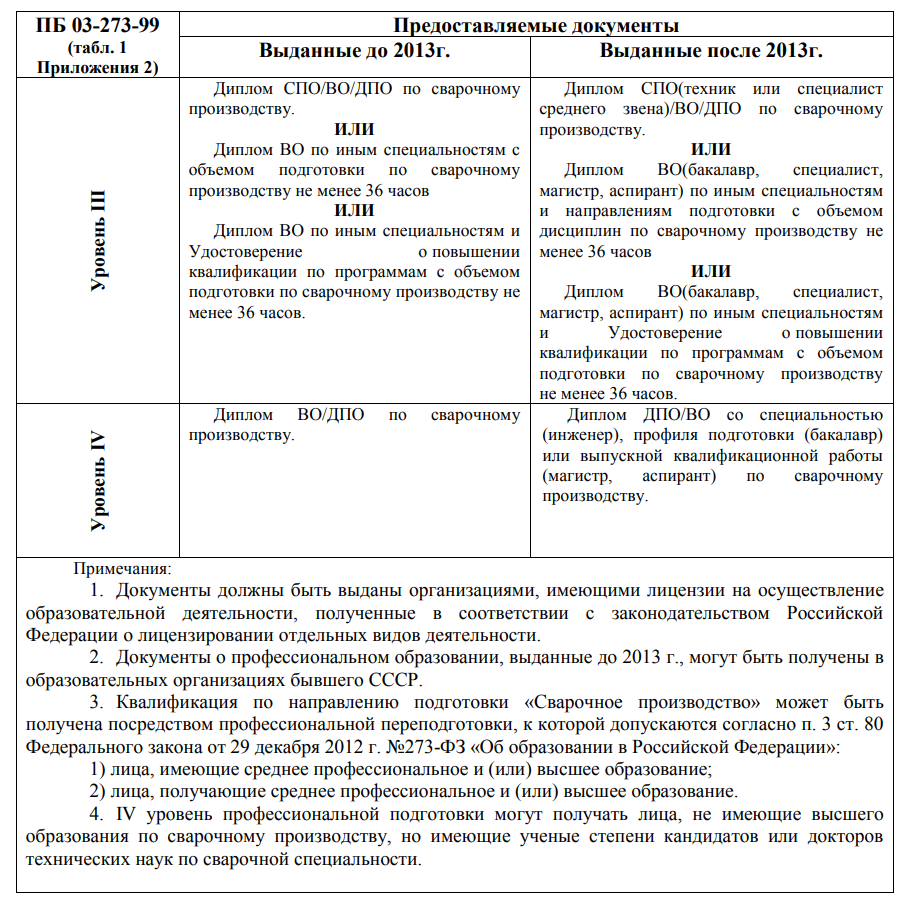 